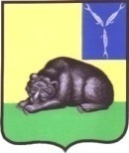 СОВЕТМУНИЦИПАЛЬНОГО ОБРАЗОВАНИЯ ГОРОД ВОЛЬСКВОЛЬСКОГО МУНИЦИПАЛЬНОГО РАЙОНАСАРАТОВСКОЙ ОБЛАСТИР Е Ш Е Н И Е15 февраля 2021 года                   № 29/4-100                                      г. Вольск О стоимости услуг, предоставляемых согласно гарантированному перечню услуг по погребению умерших (погибших)В соответствии с Федеральными законами от 12.01.. № 8-ФЗ                             «О погребении и похоронном деле», Федеральным законом от 06.10.2003 г. № 131-ФЗ «Об общих принципах организации местного самоуправления в Российской Федерации», Приказом Министерства строительства и жилищно-коммунального хозяйства Саратовской области  от 25.06.2018 г. №157 «Об утверждении порядка согласования стоимости услуг по погребению», на основании статей 3 и 19 Устава муниципального образования город Вольск, Совет муниципального образования город ВольскРЕШИЛ:1. Определить стоимость услуг, предоставляемых согласно гарантированному перечню услуг по погребению умерших (погибших), в муниципальном образовании город Вольск, согласно приложению № 1.2. Определить стоимость услуг по погребению умерших (погибших), не имеющих супруга, близких родственников, иных родственников либо законного представителя умершего, при невозможности осуществить ими погребение, при отсутствии иных лиц, взявших на себя обязанность осуществить погребение, а также умерших, личность которых не установлена органами внутренних дел, в муниципальном образовании город Вольск, согласно приложению № 2.3. Решение Совета муниципального образования город Вольск от 20 февраля 2020 года № 20/4-69 «О стоимости услуг, предоставляемых согласно гарантированному перечню услуг по погребению» признать утратившим силу. 4. Настоящее решение вступает в силу со дня его официального опубликования и распространяется на правоотношения, возникшие с 01.02.2021 года. 5. Контроль за исполнением настоящего решения возложить на Главу  Вольского муниципального района.  Глава муниципального образованиягород Вольск                                                                             М.А. Кузнецов                                                                               Приложение №1к решению Совета муниципального образования город Вольск от 15.02.2021 г. № 29/4-100Стоимость услугпредоставляемых согласно гарантированному перечню услуг по погребению умерших (погибших) в муниципальном образовании город ВольскГлава муниципального образованиягород Вольск                                                                              М.А. Кузнецов                                                                               Приложение №2к решению Совета муниципального образования город Вольск от 15.02.2021 г. № 29/4-100Стоимость услуг по погребению умерших (погибших), не имеющих супруга, близких родственников, иных родственников либо законного представителя умершего, при невозможности осуществить ими погребение, при отсутствии иных лиц, взявших на себя обязанность осуществить погребение, а также умерших, личность которых не установлена органами внутренних дел  в муниципальном образовании город Вольск Глава муниципального образованиягород Вольск                                                                             М.А. Кузнецов                                                                               N п/пВид услугиСтоимость, руб.1Оформление документов, необходимых для погребения325,192Предоставление и доставка гроба и других предметов, необходимых для погребения1814,773Перевозка тела (останков) умершего на кладбище828,714Погребение3456,315Всего6424,98N п/пНаименование услугиСтоимость, руб.1Оформление документов, необходимых для погребения310,002Облачение тела200,003Предоставление гроба1490,004Перевозка умершего на кладбище790,005Погребение3634,98Общая стоимость услуг по погребениюОбщая стоимость услуг по погребению6424,98